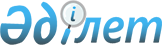 Салықтық мiндеттемелердi орындау жөнiндегi салық қызмет органдары хабардар етулерiнiң нысандарын бекiту туралы
					
			Күшін жойған
			
			
		
					Қазақстан Республикасының Мемлекеттік кіріс министрінің 2001 жылғы 28 қазандағы N 1466 бұйрығы. Қазақстан Республикасы Әділет министрлігінде 2001 жылғы 13 желтоқсанда тіркелді. Тіркеу N 1696. Күші жойылды - ҚР Қаржы министрлігінің Салық комитеті төрағасының 2004 жылғы 23 желтоқсандағы N 660 бұйрығымен.(V043362)      "Салық және бюджетке төленетiн басқа да мiндеттi төлемдер туралы" Қазақстан Республикасы  Кодексiнiң  (Салық кодексi) 31-бабын iске асыру мақсатында БҰЙЫРАМЫН: 

      1. Қоса берiлiп отырған хабардар ету нысандары бекiтiлсiн:  

      1) салық органы есептеген салық және бюджетке төленетiн басқа да мiндеттi төлемдердiң сомасы туралы;  

      2) салықтық тексерудiң нәтижелерi бойынша салық және бюджетке төленетiн басқа да мiндеттi төлемдердiң, өсiмақылардың және айыппұлдардың сомасы туралы; 

      3) <*> 

      4) мерзiмiнде орындалмаған салықтық мiндеттеменi орындауды қамтамасыз ету жөнiнде қабылданатын шаралар туралы; 

      5) салық берешегiн мәжбүрлi өндiрiп алуға қабылданатын шаралар туралы; 

      6) дебиторлардың банктiк шоттарындағы ақшаны өндiрiп алудың айналымы туралы; 

      7) камералдық бақылаудың нәтижелерi бойынша анықталған жолсыздықтарды жою туралы; 

      8) салық төлеушiнiң шағымдарын қараудың нәтижелерi бойынша салықтың және бюджетке төленетiн басқа да мiндеттi төлемдердiң, өсiмақылардың және айыппұлдардың есептелген сомасы туралы; 

      9) салық заңнамасының жолсыздықтарын жою туралы. 

       Ескерту. 1-тармаққа өзгеріс енгізілді - Қазақстан Республикасы Қаржы министрлігі Салық комитеті Төрағасының 2004 жылғы 16 маусымдағы N 300  бұйрығымен . 

      2. Заң департаментi осы бұйрықты Қазақстан Республикасының Әдiлет министрлiгiне мемлекеттiк тiркеуге жiберсiн. 

      3. Осы бұйрық мемлекеттiк тiркелген күнiнен бастап күшiне енедi және 2002 жылғы 1 қаңтардан бастап қолданысқа енгiзiледi.        Министр       Келісілді                       Қазақстан Республикасы 

      Қазақстан Республикасының       Мемлекеттік кіріс министрінің 

      Қаржы министрi                  2001 жылғы 28 қазандағы 

      2001 жылғы 31 қазан             N 1466 бұйрығымен 

                                      бекітілген "Салықтық міндеттемелерді орындау    

жөніндегі салық қызмет органдары    

хабардар етулерінің нысандарын     

бекіту туралы" Қазақстан Республикасы  

Мемлекеттік кіріс министрінің     

2001 жылғы 28 қазандағы        

N 1466 бұйрығымен бекітілген     Салық органы есептеген салық және бюджетке төленетін басқа да міндетті төлемдердің сомасы туралы 

ХАБАРДАР ЕТУ       Ескерту. Қосымша жаңа редакцияда - Қазақстан Республикасы Қаржы министрлігі Салық комитеті Төрағасының 2004 жылғы 16 маусымдағы N 300  бұйрығымен . 200__ жыл "____" __________                              N ______       "Салық және бюджетке төленетін басқа да міндетті төлемдер туралы" Қазақстан Республикасы  Кодексінің  (Салық кодексі) 30,   31-баптарына  сәйкес 

__________________________________________________________ бойынша 

                         (облыс, қала, аудан)  Салық комитеті Сізді _____________________________________________ 

__________________________________________________________________ 

(салық төлеушінің тегі, аты, әкесінің аты немесе толық атауы, СТН-і) 

______________________________________________________________үшін 

                          (салық кезеңі) 200 __ жылдың "____" ____________ мерзімге дейін 

__________________________________________________________ бойынша 

                   (облыс, қала, аудан) 

Салық комитетіне ___________________________________________ СТН-і 

                            (салық органының) 

_____________________________________________ N_____________ шотқа 

           (Қазынашылық басқармасы, БИК) бюджетке мынадай салық және басқа да міндетті төлемдерді төлеу қажеттілігі туралы хабардар етеді:                                                              теңге 

__________________________________________________________________ 

Салық және |Бюджеттік|Ағымдағы|Өткен жыл.|Өсімақылар|Төленуге 

 бюджетке  | жіктеме |жыл үшін|дардың бе.|          | барлығы 

төленетін  |  коды   | салық  |ресі (-)  |          | 

басқа да   |         | сомасы |артық     |          | 

міндетті   |         |        |төлеу (+) |          | 

төлемдердің|         |        |          |          | 

  түрлері  |         |        |          |          | 

__________________________________________________________________       Көрсетілген сома мерзімінде төленбеген жағдайда,  Салық кодексінің 46-бабында  белгіленген мөлшерде өсімақы есептеледі. 

      Салық және бюджетке төленетін басқа да міндетті төлемдердің есептелген сомасы осы хабардар етуде көрсетілген мерзімде төленбеген жағдайда, Қазақстан Республикасының әкімшілік құқық бұзушылықтар туралы Кодексіне сәйкес әкімшілік жауапкершілікке тарту туралы мәселе қаралады. 

      Салық  кодексінің  566-бабына сәйкес салық төлеушінің салық қызметі органдарының лауазымды тұлғаларының әрекетіне (әрекетсіздігіне) жоғары тұрған салық қызметі органына немесе сотқа шағымдануына құқығы бар. Салық комитетінің төрағасы _______________________________________ 

                                     (аты-жөні, қолы, мөрі) Хабардар етуді алды ______________________________________________ 

                         (салық төлеушінің аты-жөні, қолы, күні) Хабардар ету салық төлеушіге тапсырылды __________________________ 

__________________________________________________________________ 

    (салық органы лауазымды тұлғасының аты-жөні, қолы, күні) Хабардар ету салық төлеушіге жіберілді ___________________________ 

__________________________________________________________________ 

          (жіберу және алу фактісі туралы растаушы құжат)       Келісілді                       Қазақстан Республикасы 

      Қазақстан Республикасының       Мемлекеттік кіріс министрінің 

      Қаржы министрi                  2001 жылғы 28 қазандағы 

      2001 жылғы 31 қазан             N 1466 бұйрығымен 

                                      бекітілген Салықтық тексерудiң нәтижелерi бойынша салық және бюджетке төленетiн 

басқа да мiндеттi төлемдердiң, өсiмақылардың және 

айыппұлдардың сомасы туралы 

ХАБАРДАР ЕТУ       200_ жылғы                          "__" __________       N____       Салық кодексiнiң 31-бабына сәйкес және салықтық тексеру 

актiсiнiң негiзiнде _________________________________ бойынша Салық комитетi 

                       (облысы, қала, аудан) Сiздi _____________________________________________________________ 

 (салық төлеушiнiң тегi, аты, әкесiнiң аты немесе толық атауы, СТН) 

___________________________________________________________________ 

Салықтың және бюджетке төленетiн басқа да мiндетті төлемдердiң, өсiмақылардың және айыппұлдардың есептелген сомасы туралы хабардар етедi: ____________________________________________________________________ 

1 ! ____________________ ! ___________  ! _______________ ! ________ 

  !(төлемнiң коды, атауы)!(төлем сомасы)!(өсiмақы сомасы) !(айыпұл 

  !                      !              !                 !сомасы) 

_________________________!______________!_________________!_________ 

2 ! ____________________ ! ___________  ! _______________ ! ________ 

  !(төлемнiң коды, атауы)!(төлем сомасы)!(өсiмақы сомасы) !(айыпұл 

  !                      !              !                 !сомасы) 

_________________________!______________!_________________!_________ 

3 !____________________  !___________   !_______________  !_________ 

  !(төлемнiң коды, атауы)!(төлем сомасы)!(өсiмақы сомасы) !(айыпұл 

  !                      !              !                 !сомасы) 

_________________________!______________!_________________!_________ 

4 !____________________  ! ___________  ! _______________ ! ________   !(төлемнiң коды, атауы)!(төлем сомасы)!(өсiмақы сомасы) !(айыпұл 

  !                      !              !                 !сомасы) 

_________________________!______________!_________________!_________ 

Барлығы:                 !              !                 ! 

____________________________________________________________________ _____________________________________________________________үшін 

                   (салық кезеңі) 200__ жылдың "__" ________ дейінгі мерзімде Сізге осы соманы 

__________________ бойынша Салық комитетiне СТН ____________________ 

(облыс, қала, аудан)                            (салық органының) 

______________________________   N ______________________ шотқа 

(Қазынашылық басқармасы, БИК) төлеуiңiз қажет. Салық кодексiнiң 553-бабына сәйкес Сiздiң осы хабардар етудi табыс еткен немесе оны алған күннен бастап 10 жұмыс күнi ішiнде жоғары тұрған органына не сотқа шағымдануыңызға құқығыңыз бар. Салық комитетiнiң төрағасы 

________________________________________________ 

(аты-жөнi, қолы, мөрi) Хабардар етудi алды 

________________________________________________ 

(салық төлеушiнiң аты-жөнi, қолы (мөрi), күнi) Хабардар ету салық төлеушiге тапсырылды 

_____________________________________________________________ 

(салық қызметі органы лауазымды тұлғасының аты-жөнi, қолы 

_________________ 

(мөрi), күнi)      Хабардар ету салық төлеушiге жіберілді 

________________________________________________ 

(жіберу және алу фактісі туралы растаушы құжат)       Келісілді                       Қазақстан Республикасы 

      Қазақстан Республикасының       Мемлекеттік кіріс министрінің 

      Қаржы министрi                  2001 жылғы 28 қазандағы 

      2001 жылғы 31 қазан             N 1466 бұйрығымен 

                                      бекітілген Басқа да салықтар бойынша салықтық міндеттемені орындау үшін бюджетке 

артық төленген сомалар бойынша жүргізілген есепке алулардың сомалары 

туралы 

ХАБАРДАР ЕТУ       200_ жылғы                           "__" __________       N____       Салық кодексiнiң 31 және 39-баптарына сәйкес 

______________________________________ бойынша Салық комитеті 

              (облысы, қала, аудан) 

Сiздi ____________________________________________________________ 

(салық төлеушiнiң тегi, аты, әкесiнiң аты немесе толық атауы, СТН) Сiздiң өтiнiшiңiздiң негiзiнде өндiрiлген мыналар бойынша салық берешегiн өтеу есебiне есепке алу туралы хабардар етедi 1 __________________  ________________  ________________   _______ 

  (салықтың атауы)    (өсiмақы)          (айыппұл)        (сомасы) 

2 __________________  ________________  ________________   _______ 

  (салықтың басқа     (өсiмақы)          (айыппұл)        (сомасы) 

   түрiнiң атауы) 

3 __________________  ________________  ________________   _______ 

    (кемалым)                                             (сомасы) 

4 __________________  ________________  ________________   _______ 

  (салықтың осы және                                      (сомасы) 

  басқа түрлерi  

  бойынша алдағы 

  төлемдердiң атауы) 

                                   ________________ сомаға жиыны Салық кодексiнiң 566-бабына сәйкес салық төлеушiнiң салық қызметi органдары лауазымды тұлғаларының әрекетiне (әрекетсiздiгiне) салық қызметiнiң жоғары тұрған органына немесе сотқа шағымдануына құқығы бар. Салық комитетiнiң төрағасы 

__________________________________________ 

(аты-жөнi, қолы, мөрi) Хабардар етудi алды 

______________________________________________ 

(салық төлеушiнiң аты-жөнi, қолы (мөрi), күнi) Хабардар ету салық төлеушiге тапсырылды 

_________________________________________________________________ 

(салық қызметi органы лауазымды тұлғасының аты-жөнi, қолы 

______________ 

(мөрi), күнi) Хабардар ету салық төлеушiге жiберiлдi 

_________________________________________________________________ 

(жiберу және алу фактiсi туралы растаушы құжат)       Келісілді                       Қазақстан Республикасы 

      Қазақстан Республикасының       Мемлекеттік кіріс министрінің 

      Қаржы министрi                  2001 жылғы 28 қазандағы 

      2001 жылғы 31 қазан             N 1466 бұйрығымен 

                                      бекітілген Мерзімінде орындалмаған салықтық міндеттемені орындауды қамтамасыз ету 

жөнінде қабылданатын шаралар туралы 

ХАБАРДАР ЕТУ       200_ жылғы                            "__" __________       N____       Салық кодексiнiң 31, 47 және 48-баптарына сәйкес 

___________________________________________ бойынша Салық комитеті 

              (облысы, қала, аудан) 

Сiздi _____________________________________________________________ 

 (салық төлеушiнiң тегi, аты, әкесiнiң аты немесе толық атауы, СТН) 1) 200_ жылғы "__" _________ бастап салық берешегінің сомасын 

бюджетке өтегенге дейін ____________________________________________ 

  (салықтың және бюджетке төленетін басқа да міндетті төлемнің түрі) төленбеген сомаға өсімақы есептелгендігі туралы 2) 200_ жылғы "__" _________ бастап ____________________________________________________________________ 

(Салық кодексінің 47-бабымен айқындалған тоқтата тұрудың себебі көрсетілсін) жағдайларда 200_ жылғы "__" _________ дейін банктік шоттар бойынша шығыс операцияларын тоқтата тұру туралы өкім шығару туралы 3) 200_ жылғы "__" _________ бастап мүлікке билік етуді салық берешегінің есебіне шектеу туралы шешім шығару туралы хабардар етеді. 

      Салық кодексінің 566-бабына сәйкес салық төлеушінің салық қызметі органдары лауазымды тұлғаларының әрекетіне (әрекетсіздігіне) салық қызметінің жоғары тұрған органына немесе сотқа шағымдануына құқығы бар. Салық комитетiнiң төрағасы 

_________________________________________________ 

(аты-жөнi, қолы, мөрi) Хабардар етудi алды 

_________________________________________________ 

(салық төлеушiнiң аты-жөнi, қолы (мөрi), күнi) Хабардар ету салық төлеушiге тапсырылды 

__________________________________________________________ 

(салық қызметi органы лауазымды тұлғасының аты-жөнi, қолы 

_________________ 

(мөрi), күнi) Хабардар ету салық төлеушiге жiберiлдi 

____________________________________________________________ 

(жiберу және алу фактiсi туралы растаушы құжат)       Келісілді                       Қазақстан Республикасы 

      Қазақстан Республикасының       Мемлекеттік кіріс министрінің 

      Қаржы министрi                  2001 жылғы 28 қазандағы 

      2001 жылғы 31 қазан             N 1466 бұйрығымен 

                                      бекітілген   Салық берешегін мәжбүрлі өндіріп алуға қабылданатын 

шаралар туралы 

ХАБАРДАР ЕТУ         Ескерту. Қосымшаға өзгеріс енгізілді - Қазақстан Республикасы Қаржы министрлігі Салық комитеті Төрағасының 2004 жылғы 16 маусымдағы N 300  бұйрығымен .       200_ жылғы                          "__" __________       N____       Салық кодексiнiң 31, 49-баптарына сәйкес 

_________________________________________ бойынша Салық комитетi 

           (облысы, қала, аудан) 

Сiздi _____________________________________________________________ 

 (салық төлеушiнiң тегi, аты, әкесiнiң аты немесе толық атауы, СТН) 

___________________________________________________________________ осы хабардар етудi табыс еткен немесе алған күннен бастап 5 жұмыс 

күнiнiң аяқталуы бойынша __________________________________________ 

___________________________________________________________________ 

___________________________________________________________________ 

___________________________________________________________________ салық және бюджетке төленетiн басқа да мiндеттi төлемдердiң мынадай түрлерi бойынша салық берешегiн өтемеген жағдайда (салық берешегiнiң сомасын көрсете отырып) жұмыс салық берешегiн мәжбүрлi өндiрiп алуға қабылданатын шаралар туралы хабардар етедi: 

__________________________________________________________ 

1) банктiк шоттардағы ақшаның есебiнен;               !   ! 

2) қолма-қол ақшаның есебiнен;                        !   ! 

3) дебиторлардың есебiнен;                            !   ! 

4) билiк етуiндегi шектелген мүлiктi сатудың есебiнен;!   ! 

5) акциялардың жарияланған мәжбүрлi                   !   ! 

шығарудан;                                            !   ! 

___________________________________________________________       Ескерту: 

Салық органы қабылданатын мәжбүрлi өндiрiп алу шараларын белгiлейдi. Салық кодексiнiң 566-бабына сәйкес салық төлеушiнiң салық қызметi органдары лауазымды тұлғаларының әрекетiне (әрекетсiздiгiне) салық қызметiнiң жоғары тұрған органына немесе сотқа шағымдануына құқығы бар. Салық комитетiнiң төрағасы 

___________________________________________________ 

(аты-жөнi, қолы, мөрi) Хабардар етудi алды 

___________________________________________________ 

(салық төлеушiнiң аты-жөнi, қолы (мөрi), күнi) Хабардар ету салық төлеушiге тапсырылды 

________________________________________________________________ 

(салық қызметi органы лауазымды тұлғасының аты-жөнi, қолы 

____________________ 

(мөрi), күнi) Хабардар ету салық төлеушiге жiберiлдi 

_________________________________________________________________ 

(жiберу және алу фактiсi туралы растаушы құжат)       Келісілді                       Қазақстан Республикасы 

      Қазақстан Республикасының       Мемлекеттік кіріс министрінің 

      Қаржы министрi                  2001 жылғы 28 қазандағы 

      2001 жылғы 31 қазан             N 1466 бұйрығымен 

                                      бекітілген Дебиторлардың банктік шоттарындағы ақшаны өндіріп алудың айналымы 

туралы 

ХАБАРДАР ЕТУ         Ескерту. Қосымшаға өзгеріс енгізілді - Қазақстан Республикасы Қаржы министрлігі Салық комитеті Төрағасының 2004 жылғы 16 маусымдағы N 300  бұйрығымен .       200_ жылғы "__" ________                          N____       Салық кодексiнiң 31, 52-баптарына сәйкес 

_____________________________________ бойынша Салық комитетi 

          (облысы, қала, аудан) 

Сiздi ____________________________________________________________ 

     (салық төлеушi дебитордың аты-жөнi немесе толық атауы, СТН) 

__________________________________________________________________ 

_________________________ теңге сомаға Сiздiң банктiк шотыңыздан 

__________________________________________________________________ 

(салық төлеушiнiң тегi, аты, әкесiнiң аты немесе толық атауы, СТН) 

__________________________________________________________________ 

салық төлеушiнiң салық берешегiн өтеу есебiне ақшаны өндiрiп алуды 

айналдыру туралы хабардар етедi       Сiзге осы хабардар етудi алу сәтiнен бастап Салық кодексiнiң 52-бабының 2-тармағына сәйкес хабардар етудi алған күнi салық төлеушiмен жасасқан өзара есеп айырысуларды салыстыру актiсiн ____________________ 

_____________________________ бойынша Салық комитетiне 20 күннен 

(облыс, қала, аудан) кешiктiрмей беруiңiз қажет. 

      Салық кодексiнiң 566-бабына сәйкес салық төлеушi салық қызметi органдары лауазымды тұлғаларының әрекетiне (әрекетсiздiгiне) салық қызметiнiң жоғары тұрған органына немесе сотқа шағымдануына құқығы бар. Салық комитетiнiң төрағасы 

___________________________________ 

(аты-жөнi, қолы, мөрi) Хабардар етудi алды 

______________________________________________ 

(салық төлеушiнiң дебитордың атауы, аты-жөнi, қолы (мөрi), күнi) Хабардар ету салық төлеушiге тапсырылды 

__________________________________________________________ 

(салық қызметi органы лауазымды тұлғасының аты-жөнi, қолы 

_______________ 

(мөрi), күнi) Хабардар ету салық төлеушінің дебиторына жiберiлдi 

_______________________________________________ 

(жiберу және алу фактiсi туралы растаушы құжат)       Келісілді                       Қазақстан Республикасы 

      Қазақстан Республикасының       Мемлекеттік кіріс министрінің 

      Қаржы министрi                  2001 жылғы 28 қазандағы 

      2001 жылғы 31 қазан             N 1466 бұйрығымен 

                                      бекітілген Камералдық бақылаудың нәтижелері бойынша 

анықталған тәртіп бұзушылықтарды жою туралы 

ХАБАРДАР ЕТУ       200_ жылғы                                "__" ________       N____       Салық кодексiнiң 31, 543-баптарына сәйкес 

_____________________________________ бойынша Салық комитетi 

              (облысы, қала, аудан) 

Сiздi _____________________________________________________________ 

 (салық төлеушiнiң тегi, аты, әкесiнiң аты немесе толық атауы, СТН) 

___________________________________________________________________ 200__ жылғы "___"____ анықталған жол берiлген тәртiп бұзушылықтар туралы хабардар етедi: 

1) ________________________________________________________ үшiн 

                    (салық кезеңi көрсетiлсiн) 

___________________________________________________________________ 

___________________________________________________________________ 

___________________________________________________________________ 

___________________________________________________________________ 

салықтық есептiлiк бойынша жол берiлген қателердi өз бетiнше 

____________ 

жою үшiн; 

2) шағын бизнес субъектiлерi үшiн көзделген шарттарды арттыру үшiн: 

___________________________________________________________________ 

(Салық кодексiнiң бабына сiлтеме жасап, жолсыздықтардың шарттары 

_____________ 

көрсетiлсiн) 

___________________________________________________________________ 

және Сiзге 200_ жылғы "___" _________ бастап салық салудың жалпыға белгiленген тәртiбiне көшу туралы хабарлайды. Салық кодексiнiң 566-бабына сәйкес салық төлеушiнiң салық қызметi органдары лауазымды тұлғаларының әрекетiне (әрекетсiздiгiне) салық қызметiнiң жоғары тұрған органына немесе сотқа шағымдануына құқығы бар. Салық комитетiнiң төрағасы 

_________________________________________ 

(аты-жөнi, қолы, мөрi) Хабардар етудi алды 

_______________________________________________ 

(салық төлеушiнiң аты-жөнi, қолы (мөрi), күнi) Хабардар ету салық төлеушiге тапсырылды 

__________________________________________________________________ 

(салық қызметi органы лауызымды тұлғасының аты-жөнi, қолы 

________________ 

(мөрi), күнi) Хабардар ету салық төлеушiге жiберiлдi 

__________________________________________________ 

(жiберу және алу фактiсi туралы растаушы құжат)       Келісілді                       Қазақстан Республикасы 

      Қазақстан Республикасының       Мемлекеттік кіріс министрінің 

      Қаржы министрi                  2001 жылғы 28 қазандағы 

      2001 жылғы 31 қазан             N 1466 бұйрығымен 

                                      бекітілген Салық төлеушiнiң шағымдарын қараудың нәтижелерi бойынша салықтың 

және бюджетке төленетiн басқа да мiндеттi төлемдердiң, өсiмақылардың 

және айыппұлдардың есептелген сомасы туралы 

ХАБАРДАР ЕТУ       200_ жылғы                                  "__" ________       N____       Салық кодексiнiң 31, 555, 562-баптарына сәйкес 

______________________________________ бойынша Салық комитетi 

            (облысы, қала, аудан) 

Сiздiң ________________________________________________________ 

                   (шағымның мазмұны көрсетiлсiн) 200_ жылғы "__" ________ шағымыңызды қарап Сiздi _____________________________________________________________ 

(салық төлеушiнiң тегi, аты, әкесiнiң аты немесе толық атауы, СТН) 

___________________________________________________________________ 

___________________________________________________________________ 

                            (шешiмнiң мазмұны) 

___________________________________________________________________ 

шағымыңыз бойынша мынадай шешiм қабылдау туралы хабардар етедi Салықтың және бюджетке төленетiн басқа да мiндеттi төлемдердiң, өсiмақылардың және айыппұлдардың есептелген сомасы шағымды қараудың нәтижелерi бойынша мынаны құрайды: 1 _____________________  ______________  ________________  ________ 

 (төлемнiң коды, атауы)  (төлем сомасы)  (өсiмақы сомасы)  (айыпұл 

                                                           сомасы) 

2 _____________________  ______________  ________________  ________ 

 (төлемнiң коды, атауы)  (төлем сомасы)  (өсiмақы сомасы)  (айыпұл 

3 _____________________  ______________  ________________  ________ 

 (төлемнiң коды, атауы)  (төлем сомасы)  (өсiмақы сомасы)  (айыпұл 

4 _____________________  ______________  ________________  ________ 

 (төлемнiң коды, атауы)  (төлем сомасы)  (өсiмақы сомасы)  (айыпұл 

5 _____________________  ______________  ________________  ________ 

 (төлемнiң коды, атауы)  (төлем сомасы)  (өсiмақы сомасы)  (айыпұл   Жиыны ________ 200_ жылдың "___" ________ дейiнгi мерзiмде Сiзге осы соманы 

______________________ бойынша Салық комитетiне СТН ______________ 

(облыс, қала, аудан)                             (салық органының) 

______________________________  N _____________ шотқа 

(Қазынашылық басқармасы, БИК) төлеуiңiз қажет. Салық кодексінің 553 және 559-баптарына сәйкес салық төлеуші жоғарыда көрсетілген шешіммен келіспесе, оны салық қызметінің жоғары тұрған органына немесе сотқа шағымдануына құқығы бар. Салық комитетiнiң төрағасы 

_______________________________________________ 

(аты-жөнi, қолы, мөрi) Хабардар етудi алды 

_______________________________________________ 

(салық төлеушiнiң аты-жөнi, қолы (мөрi), күнi) Хабардар ету салық төлеушiге тапсырылды 

__________________________________________________________ 

(салық қызметi органы лауазымды тұлғасының аты-жөнi, қолы 

______________ 

(мөрi), күнi) Хабардар ету салық төлеушiге жiберiлдi 

___________________________________________________ 

(жiберу және алу фактiсi туралы растаушы құжат)       Келісілді                       Қазақстан Республикасы 

      Қазақстан Республикасының       Мемлекеттік кіріс министрінің 

      Қаржы министрi                  2001 жылғы 28 қазандағы 

      2001 жылғы 31 қазан             N 1466 бұйрығымен 

                                      бекітілген Салық заңнамасының жолсыздықтарын жою туралы 

ХАБАРДАР ЕТУ       200_ жылғы                                  "__" ________       N____ Салық кодексiнiң 31-бабына сәйкес және 200_ жылғы "___"_____ салық тексерісі актісінің негізінде 

_________________________________________ бойынша Салық комиеті 

     (облысы, қала, аудан) Сiзді _____________________________________________________________ 

 (салық төлеушінің тегі, аты, әкесінің аты немесе толық атауы, СТН) салық заңнамасына жол берілген жолсыздықтарды жою туралы хабардар етеді: ___________________________________________________________________ 

                      (жолсыздықтың мазмұны) 

___________________________________________________________________ 

___________________________________________________________________ 

___________________________________________________________________       Салық кодексінің 566-бабына сәйкес салық төлеушінің салық қызметі органдары лауазымды тұлғаларының әрекетіне (әрекетсіздігіне) салық қызметінің жоғары тұрған органына немесе сотқа шағымдануына құқығы бар.       Ескерту:       оларды жоймаған жағдайда, салық төлеуші Қазақстан Республикасының заңнамалық кесімдеріне сәйкес жауапқа тартылатын болады. Салық комитетiнiң төрағасы 

________________________________________________ 

(аты-жөнi, қолы, мөрi) Хабардар етудi алды 

________________________________________________ 

(салық төлеушiнiң аты-жөнi, қолы (мөрi), күнi) Хабардар ету салық төлеушiге тапсырылды 

__________________________________________________________________ 

(салық қызметi органы лауазымды тұлғасының аты-жөнi, қолы 

_______________ 

 (мөрi), күнi) Хабардар ету салық төлеушiге жiберiлдi 

_______________________________________________ 

(жiберу және алу фактiсi туралы растаушы құжат) 
					© 2012. Қазақстан Республикасы Әділет министрлігінің «Қазақстан Республикасының Заңнама және құқықтық ақпарат институты» ШЖҚ РМК
				